INDICAÇÃO Nº 6076/2017Sugere ao Poder Executivo Municipal, proceder com a instalação de um poste de iluminação pública na Rua Albânia na esquina com a Rua Inglaterra no bairro Jardim Europa. Excelentíssimo Senhor Prefeito Municipal, Nos termos do Art. 108 do Regimento Interno desta Casa de Leis, dirijo-me a Vossa Excelência para sugerir que, por intermédio do Setor competente, seja realizada a instalação de um poste de iluminação pública na Rua Albânia na esquina com a Rua Inglaterra no bairro Jardim Europa, neste município.Justificativa:Munícipes procuraram este vereador, cobrando por providencias quanto à instalação de um poste de energia elétrica na via acima mencionada, haja vista que no período noturno a via se torna muito escura, o que compromete a segurança e bem estar dos moradores, sendo este um local que possui diversos comércios e a presença de usuários de entorpecentes têm causado grandes transtornos aos comerciantes. Ressalto que este é um pedido não somente deste Vereador, mas de todos os moradores do bairro. Palácio 15 de Junho - Plenário Dr. Tancredo Neves, 21 de julho de 2017.Antonio Carlos RibeiroCarlão Motorista-vereador-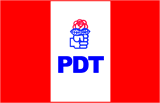 